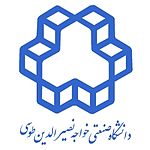         دفتر برنامه ریزی آموزشی دانشگاهفرم درخواست ایجاد رشته / گرایش :رشته/ گرایش جدید ............................................ در مقطع کارشناسی □ کارشناسی ارشد □ دکتری □ در شــــورای گـــروه مورخ ..................................... ( پیوست) مصوب گردید.   دفتر برنامه ریزی آموزشی دانشگاهالف )دانشگاه های معتبری که در حال حاضر مجری رشته / گرایش می باشند.( عدم ارائه در دانشگاه های معتبر الزاماً به معنای عدم صلاحیت نمی باشد.)ب )فهرست مشخصات دروس رشته /گرایش براساس سرفصل مصوب □  فرم تعریف درس □در صورتیکه دروس دارای فرم تعریف درس می باشند اجرای مراحل تصویب ضروری خواهد بود.در صورتیکه از دروس سایر سرفصل های مصوب در لیست دروس استفاده شده است سرفصل مصوب آن    به عنوان مأخذ درس قید گردد.            دفتر برنامه ریزی آموزشی دانشگاهج )مشخصات کامل اعضای هیئت علمی مربوط به رشته درخواستی ( صرفاً گروه تخصصی مورد نظر می باشد.)ر)مشخصات کامل اعضای هیئت علمی مدعو مربوط به رشته درخواستی( خارج از گروه تخصصی یا خارج از دانشگاه)  دفتر برنامه ریزی آموزشی دانشگاهز )مشخصات رشته / گرایش مرتبط با رشته در خواستی که در دانشکده موجود استد )امکانات و تجهیزات آموزشی رشته درخواستی   دفتر برنامه ریزی آموزشی دانشگاهذ )بررسی کیفی دوره:-  میزان هماهنگی درخواست نامبرده با نقشه جامع علمی کشور و طرح توسعه و طرح راهبردی دانشگاه :- توجیه اقتصادی راه اندازی رشته / گرایش در دانشگاه:  -  میزان هزینه لازم برای راه اندازی رشته درخواستی :  - برآورد بازدهی اقتصادی رشته درخواستی به دانشگاه :- دانش آموختگان کدام رشته ها امکان ادامه تحصیل در دوره را خواهند داشت؟- درصد جذب دانش آموختگان سایر دانشگاه ها ازطریق رشته / گرایش درخواستی در بازار کار ویا پیش بینی درصد اشتغال زایی رشته ؟ارزیابی اشتغال رشته / گرایش با توجه به نیازهای جامعه:ردیفنام دانشگاهعنوان دقیق رشته / گرایش در دانشگاه نامبردهمقطعردیفعنوان فارسی درسعنوان انگلیسی درسمأخذ درستعداد واحدنوع درس / نوع واحدنام استاد ارائه دهندهمتوسط تعداد دروس استاد در نیمسال جارینام و نام خانوادگیآخرین مدرک تحصیلیسال اخذمحل اخذزمینه تخصصیمرتبهوضعیت استخدامینوع خدمتنوع خدمتعنوان گروه های آموزشی که استاد در آن فعال می باشدنام و نام خانوادگیآخرین مدرک تحصیلیسال اخذمحل اخذزمینه تخصصیمرتبهوضعیت استخدامیتمام وقتپاره وقتعنوان گروه های آموزشی که استاد در آن فعال می باشدنام و نام خانوادگیآخرین مدرک تحصیلیسال اخذمحل اخذزمینه تخصصیمرتبهوضعیت استخدامینام محل استخدامدانشگاه/دانشکده/موسسهردیفرشته / گرایشمقطع تحصیلیسال شروع دوره	مکان هاوضعیتتعداد و زیر بنا کلاس درسآزمایشگاه آزمایشگاه کارگاه کارگاه 	مکان هاوضعیتتعداد و زیر بنا کلاس درسنامگروه تخصصی ارائه دهندهنامگروه تخصصی ارائه دهندهوضعیت موجوددردست اقداممورد نیاز